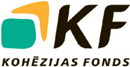 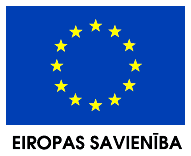 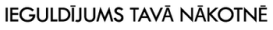 SIA „Jūrmalas siltums”, reģistrācijas Nr. 42803008058, adrese: Slokas iela 55A, Jūrmala, LV – 2015 izsludina iepirkuma procedūru par līguma tiesību piešķiršanu „Siltumtīklu projektēšana, izbūve un rekonstrukcija Kauguros, Jūrmalā” projektēšanas darbiem un būvdarbiem (identifikācijas Nr. JS.2015/2KF.ST.K). Iepirkums tiekīstenots projekta „Siltumtīklu jaunbūve un rekonstrukcija” (Nr. PCS/3.5.2.1.1/12/04/004) ietvaros, ko līdzfinansē Eiropas Savienības Kohēzijas fonds. Iepirkuma procedūras dokumenti ir publicēti Pasūtītāja mājas lapā  http://www.jurmalassiltums.lv/. Personiski ar Iepirkuma procedūras dokumentiem Pretendentiem ir iespēja iepazīties no paziņojuma par iepirkumu publicēšanas brīža līdz piedāvājuma iesniegšanas dienai SIA „Jūrmalas siltums” telpās Slokas iela 55A, Jūrmala, LV – 2015, iepriekš sazinoties ar kontaktpersonu – SIA „Jūrmalas siltums” tehniskais direktors Andis Siliņš, tālr. +371 67760800, fakss: +371 67147138, mob. tālr. +371 29376964, e-pasts: andis.silins@jurmalassiltums.lvPiedāvājumu iesniegšanas termiņš 2015.gada 30.marts plkst. 14:00. 